Aggiornamento del Piano Triennale della Prevenzione della Corruzione  e del Programma Triennale della Trasparenza – Anno 2024Proposta  Stakeholders esterniAggiornamento del Piano Triennale della Prevenzione della Corruzione  e del Programma Triennale della Trasparenza – ANNO 2024Proposta  Stakeholders interniDATI DELLO STAKEHOLDER (*)Cognome e Nome:Indirizzo:Eventualmente ente/associazione/organizzazione/altro:sede:specificare il ruolo ricoperto nell’ente/associazione/organizzazione/altro:(*) campi da compilare obbligatoriamentePROPOSTA/SUGGERIMENTI/OSSERVAZIONIPROPOSTA/SUGGERIMENTI/OSSERVAZIONIPROPOSTA/SUGGERIMENTI/OSSERVAZIONIINFORMATIVA PRIVACYTutti i dati personali comunicati per l’aggiornamento del P.T.P.C. sano trattati esclusivamente per le finalità istituzionali connesse alla presente procedura di consultazione. I dati richiesti sono obbligatori; pertanto le proposte prive dei dati identificativi non sono prese in considerazione ai fini dell’aggiornamento.Titolare del trattamento dei dati è il Comune di Montesarchio, nella persona del suo legale rappresentante.DPO è il Dott. Petillo Alfonso.Responsabile del trattamento è il il Responsabile della prevenzione della corruzione, Dr. Alfonso Russo.E’ garantito l’esercizio dei diritti previsti da parte dell’interessato.INFORMATIVA PRIVACYTutti i dati personali comunicati per l’aggiornamento del P.T.P.C. sano trattati esclusivamente per le finalità istituzionali connesse alla presente procedura di consultazione. I dati richiesti sono obbligatori; pertanto le proposte prive dei dati identificativi non sono prese in considerazione ai fini dell’aggiornamento.Titolare del trattamento dei dati è il Comune di Montesarchio, nella persona del suo legale rappresentante.DPO è il Dott. Petillo Alfonso.Responsabile del trattamento è il il Responsabile della prevenzione della corruzione, Dr. Alfonso Russo.E’ garantito l’esercizio dei diritti previsti da parte dell’interessato.DATI DELLO STAKEHOLDER(*)Cognome e Nome:Eventualmente Posizione/ Profilo/Incarico:specificare il ruolo ricoperto nell’Ente:AreaSettore(*) campi da compilare obbligatoriamentePROPOSTA DI MISURA DI PREVENZIONEPROPOSTA DI MISURA DI PREVENZIONETIPO DI  MISURA PROPOSTA:RAPPORTO DELLA MISUTRA CON EVENTO RISCHIOSO:SOSTENIBILITA’ ORGANIZZATIVA:AZIONI INDICATORI DI RISULTATO E TARGET DI RIFERIMENTO:TIPO DI  MISURA PROPOSTA:RAPPORTO DELLA MISUTRA CON EVENTO RISCHIOSO:SOSTENIBILITA’ ORGANIZZATIVA:AZIONI INDICATORI DI RISULTATO E TARGET DI RIFERIMENTO:ALTRI SUGGERIMENTI/OSSERVAZIONIALTRI SUGGERIMENTI/OSSERVAZIONIINFORMATIVA PRIVACYTutti i dati personali comunicati per l’aggiornamento del P.T.P.C. sano trattati esclusivamente per le finalità istituzionali connesse alla presente procedura di consultazione. I dati richiesti sono obbligatori; pertanto le proposte prive dei dati identificativi non sono prese in considerazione ai fini dell’aggiornamento.Titolare del trattamento dei dati è il Comune di Montesarchio, nella persona del suo legale rappresentante.Dpo è il dott. Petillo Alfonso.Responsabile del trattamento è il Responsabile della prevenzione della corruzione, Dr. Alfonso Russo.E’ garantito l’esercizio dei diritti previsti da parte dell’interessato.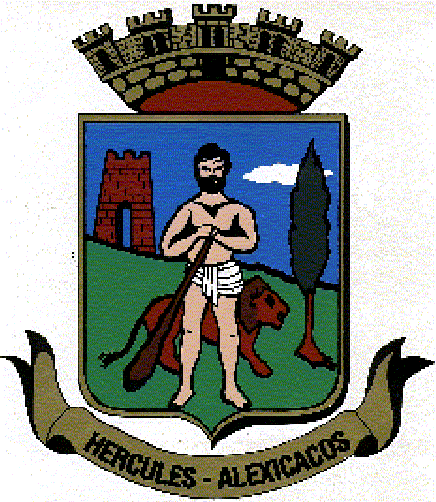 